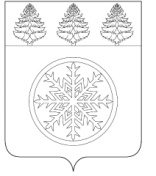 РОССИЙСКАЯ ФЕДЕРАЦИЯИРКУТСКАЯ ОБЛАСТЬАдминистрацияЗиминского городского муниципального образованияП О С Т А Н О В Л Е Н И Еот __15.06.2016____      Зима                    № _799__В целях приведения нормативно-правовых актов органов местного самоуправления в соответствие действующему законодательству, руководствуясь статьей 28 Устава Зиминского городского муниципального образования,П О С Т А Н О В Л Я Ю: 1.	Внести в Положение «О проверке достоверности и полноты сведений о доходах, об имуществе и обязательствах имущественного характера, представляемых гражданами, претендующими на замещение должностей руководителей муниципальных учреждений, и лицами, замещающими эти должности», утвержденное постановлением администрации Зиминского городского муниципального образования от 03.04.2013 №694, следующие изменения:1.1.	в пункте 1 слово «представляемых» заменить словом «представленных»;1.2.	в подпункте «б» пункта 8 слово «представляемые» заменить словом «представленные».2.	Опубликовать настоящее постановление в газете «Новая Приокская правда», разместить на официальном сайте администрации ЗГМО в информационно-телекоммуникационной сети Интернет.3.	Контроль исполнения настоящего постановления оставляю за собой.Мэр Зиминского городского муниципального образования																	А.Н. КоноваловО внесении изменений в постановление администрации Зиминского городского муниципального образования от 03.04.2013 №694 